Årets motto:  Leave a lasting Legacy  Världspresident: Kapila GuptaMARS   Inbjudan till månadsmöte onsdag 14 mars kl 18.45 på Scandic Swania.Program:  -VALMÖTE.-ÄNDRAT PROGRAM P G A FÖRHINDER– Vi hoppas få återkomma med Dan Broström och möbelrenovering vid ett senare tillfälle. Istället är vi glada att få lyssna till Ewa Knutson berätta från en av sina många resor. Vilken? Den som kommer får se…..-INSAMLING TILL GARISSA-PROJEKTET I KENYA. En av dess grundare, Carl Axel Ekman, har nyligen avlidit och vi kommer att en insamling till hans minne. -BOKBYTE – ta med en bok du inte längre vill ha – någon köper den för 10.- (pocket) eller 20.- (inbunden). Pengarna sparas till framtida välgörenhet. Måltid 159 + dryck (öl eller vin 87 kr). Klubbavgift 40 kr. Anmälan senast 10 mars till klubbmästare eller vice klubbmästare. OBS! Prishöjningen på  mat och dryck, nytt avtal med Swania, gäller året ut. Klubbmästare Jana Kodesch   0708123116  jana@cabeco.seVice klubbmästare Marianne Mowitz  052017861  roland.mowitz@gmail.com VI ÖNSKAR ALLA VARMT VÄLKOMNA TILL VÅRA MÖTEN!Ta gärna med en gäst som du tror är intresserad att vara med.Kajsa Öberg                                                               Kerstin Hägerström                                          President                                                                    Sekreterare                            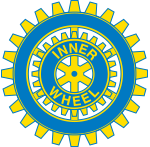 TROLLHÄTTAN  INNER WHEEL CLUBDistrikt 236SverigeMånadsbrev 9 2107-2018President Kajsa ÖbergSekreterare Kerstin Hägerström